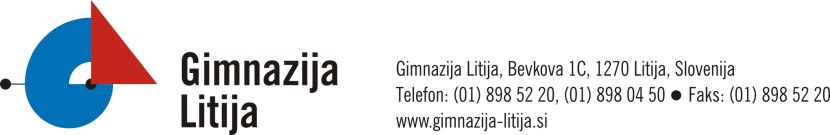 OBRAZEC ZA ODJAVO ŠOLSKE MALICEIme in priimek dijaka: Razred:Odjavljam malico za obdobje od (prvi dan brez malice):do vključno (zadnji dan brez malice):	.Izpolnite samo eno rubriko:Starši:Ime in priimek:Podpis: Datum:Dijak:Ime in priimek:Podpis: Datum:Opombe: Dijak lahko odjavi obrok sam le v primeru, da so starši s tem soglašali obprijavi na malico.Ta obrazec lahko uporabite tudi za odjavo malice vnaprej.Odjava za naslednji dan je mogoča le do 8.30 ure. Malico lahko odjavite tudi po telefonu ali e-pošti.-------------------------------------(potrdilo o odjavi – na željo dijaka/starša)-------------------------------------Izpolnijo starši ali dijak:Ime in priimek dijaka:Razred:Izpolni šola:Potrjujemo odjavo obroka dijaške malice od vključno	dovključno	.Datum:Žig	Podpis odgovorne osebe: